Publicado en Barcelona el 22/05/2019 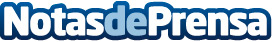 Alquiler de Limusinas en Barcelona añade nuevos servicios a su catálogoSu gran flota de vehículos permite ahora también ofrecer packs de cumpleañosDatos de contacto:Alquiler de Limusinas en BarcelonaAlquiler de Limusinas en Barcelona635 924 305Nota de prensa publicada en: https://www.notasdeprensa.es/alquiler-de-limusinas-en-barcelona-anade Categorias: Automovilismo Cataluña Entretenimiento Industria Automotriz http://www.notasdeprensa.es